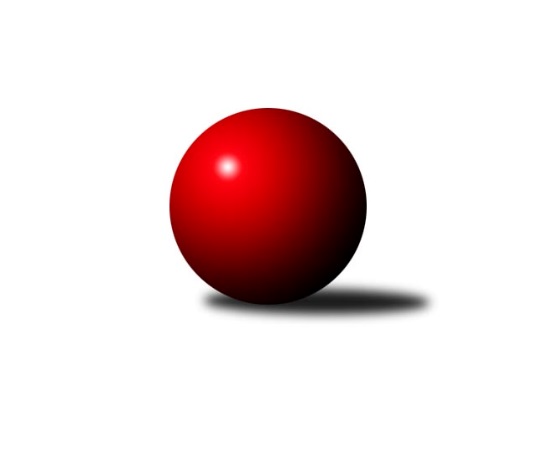 Č.8Ročník 2022/2023	16.7.2024 Krajský přebor Libereckého kraje 2022/2023Statistika 8. kolaTabulka družstev:		družstvo	záp	výh	rem	proh	skore	sety	průměr	body	plné	dorážka	chyby	1.	TJ Kuželky Česká Lípa B	8	6	0	2	31.0 : 17.0 	(38.0 : 26.0)	1675	12	1176	499	37	2.	TJ Kovostroj Děčín B	8	5	1	2	33.0 : 15.0 	(39.0 : 25.0)	1633	11	1153	480	33.3	3.	TJ Doksy A	6	5	0	1	26.5 : 9.5 	(35.0 : 13.0)	1651	10	1155	497	25.3	4.	OK Mikulášovice	7	5	0	2	30.5 : 11.5 	(41.0 : 15.0)	1646	10	1155	491	31.7	5.	TJ Spartak Chrastava	7	5	0	2	28.0 : 14.0 	(35.5 : 20.5)	1615	10	1138	477	37	6.	SK Šluknov B	8	5	0	3	29.0 : 19.0 	(35.5 : 28.5)	1655	10	1166	489	32.1	7.	TJ Lokomotiva Liberec B	8	4	1	3	25.0 : 23.0 	(34.0 : 30.0)	1675	9	1157	517	29.9	8.	TJ Bižuterie Jablonec n.N. A	6	4	0	2	25.0 : 11.0 	(32.0 : 16.0)	1647	8	1170	477	29.3	9.	TJ Doksy B	7	3	0	4	15.5 : 26.5 	(20.5 : 35.5)	1510	6	1092	418	53.7	10.	TJ Sokol Blíževedly	8	3	0	5	20.5 : 27.5 	(29.0 : 35.0)	1559	6	1109	450	40.8	11.	TJ Bižuterie Jablonec n.N. B	7	2	0	5	11.5 : 30.5 	(17.0 : 39.0)	1531	4	1084	447	48.4	12.	TJ Kuželky Česká Lípa C	8	2	0	6	12.0 : 36.0 	(17.5 : 46.5)	1458	4	1055	403	55.8	13.	SK Skalice B	8	1	1	6	14.0 : 34.0 	(23.0 : 41.0)	1511	3	1091	421	50.3	14.	SK Skalice C	8	0	1	7	10.5 : 37.5 	(19.0 : 45.0)	1442	1	1039	403	60.9Tabulka doma:		družstvo	záp	výh	rem	proh	skore	sety	průměr	body	maximum	minimum	1.	TJ Kuželky Česká Lípa B	5	4	0	1	21.5 : 8.5 	(24.0 : 16.0)	1727	8	1763	1672	2.	OK Mikulášovice	3	3	0	0	17.0 : 1.0 	(22.0 : 2.0)	1684	6	1744	1601	3.	TJ Spartak Chrastava	4	3	0	1	17.0 : 7.0 	(20.0 : 12.0)	1621	6	1667	1570	4.	TJ Doksy A	2	2	0	0	10.0 : 2.0 	(13.0 : 3.0)	1623	4	1638	1607	5.	TJ Kovostroj Děčín B	4	2	0	2	15.0 : 9.0 	(16.0 : 16.0)	1655	4	1763	1590	6.	TJ Sokol Blíževedly	4	2	0	2	14.5 : 9.5 	(21.0 : 11.0)	1591	4	1660	1506	7.	TJ Doksy B	4	2	0	2	10.0 : 14.0 	(13.0 : 19.0)	1477	4	1648	1387	8.	SK Šluknov B	5	2	0	3	16.0 : 14.0 	(20.5 : 19.5)	1618	4	1672	1589	9.	TJ Lokomotiva Liberec B	4	1	1	2	9.0 : 15.0 	(15.0 : 17.0)	1751	3	1812	1683	10.	TJ Bižuterie Jablonec n.N. A	1	1	0	0	6.0 : 0.0 	(7.0 : 1.0)	1633	2	1633	1633	11.	TJ Kuželky Česká Lípa C	4	1	0	3	8.0 : 16.0 	(11.5 : 20.5)	1534	2	1573	1485	12.	TJ Bižuterie Jablonec n.N. B	4	1	0	3	6.5 : 17.5 	(10.0 : 22.0)	1520	2	1561	1483	13.	SK Skalice B	4	0	1	3	8.0 : 16.0 	(12.0 : 20.0)	1590	1	1640	1502	14.	SK Skalice C	4	0	0	4	2.5 : 21.5 	(7.0 : 25.0)	1500	0	1597	1451Tabulka venku:		družstvo	záp	výh	rem	proh	skore	sety	průměr	body	maximum	minimum	1.	TJ Kovostroj Děčín B	4	3	1	0	18.0 : 6.0 	(23.0 : 9.0)	1628	7	1728	1572	2.	SK Šluknov B	3	3	0	0	13.0 : 5.0 	(15.0 : 9.0)	1667	6	1768	1584	3.	TJ Doksy A	4	3	0	1	16.5 : 7.5 	(22.0 : 10.0)	1659	6	1767	1533	4.	TJ Lokomotiva Liberec B	4	3	0	1	16.0 : 8.0 	(19.0 : 13.0)	1656	6	1718	1605	5.	TJ Bižuterie Jablonec n.N. A	5	3	0	2	19.0 : 11.0 	(25.0 : 15.0)	1649	6	1762	1588	6.	TJ Spartak Chrastava	3	2	0	1	11.0 : 7.0 	(15.5 : 8.5)	1614	4	1654	1534	7.	TJ Kuželky Česká Lípa B	3	2	0	1	9.5 : 8.5 	(14.0 : 10.0)	1649	4	1670	1631	8.	OK Mikulášovice	4	2	0	2	13.5 : 10.5 	(19.0 : 13.0)	1637	4	1784	1402	9.	TJ Doksy B	3	1	0	2	5.5 : 12.5 	(7.5 : 16.5)	1521	2	1604	1402	10.	TJ Bižuterie Jablonec n.N. B	3	1	0	2	5.0 : 13.0 	(7.0 : 17.0)	1534	2	1565	1476	11.	SK Skalice B	4	1	0	3	6.0 : 18.0 	(11.0 : 21.0)	1492	2	1617	1333	12.	TJ Sokol Blíževedly	4	1	0	3	6.0 : 18.0 	(8.0 : 24.0)	1551	2	1609	1490	13.	TJ Kuželky Česká Lípa C	4	1	0	3	4.0 : 20.0 	(6.0 : 26.0)	1439	2	1542	1297	14.	SK Skalice C	4	0	1	3	8.0 : 16.0 	(12.0 : 20.0)	1470	1	1640	1289Tabulka podzimní části:		družstvo	záp	výh	rem	proh	skore	sety	průměr	body	doma	venku	1.	TJ Kuželky Česká Lípa B	8	6	0	2	31.0 : 17.0 	(38.0 : 26.0)	1675	12 	4 	0 	1 	2 	0 	1	2.	TJ Kovostroj Děčín B	8	5	1	2	33.0 : 15.0 	(39.0 : 25.0)	1633	11 	2 	0 	2 	3 	1 	0	3.	TJ Doksy A	6	5	0	1	26.5 : 9.5 	(35.0 : 13.0)	1651	10 	2 	0 	0 	3 	0 	1	4.	OK Mikulášovice	7	5	0	2	30.5 : 11.5 	(41.0 : 15.0)	1646	10 	3 	0 	0 	2 	0 	2	5.	TJ Spartak Chrastava	7	5	0	2	28.0 : 14.0 	(35.5 : 20.5)	1615	10 	3 	0 	1 	2 	0 	1	6.	SK Šluknov B	8	5	0	3	29.0 : 19.0 	(35.5 : 28.5)	1655	10 	2 	0 	3 	3 	0 	0	7.	TJ Lokomotiva Liberec B	8	4	1	3	25.0 : 23.0 	(34.0 : 30.0)	1675	9 	1 	1 	2 	3 	0 	1	8.	TJ Bižuterie Jablonec n.N. A	6	4	0	2	25.0 : 11.0 	(32.0 : 16.0)	1647	8 	1 	0 	0 	3 	0 	2	9.	TJ Doksy B	7	3	0	4	15.5 : 26.5 	(20.5 : 35.5)	1510	6 	2 	0 	2 	1 	0 	2	10.	TJ Sokol Blíževedly	8	3	0	5	20.5 : 27.5 	(29.0 : 35.0)	1559	6 	2 	0 	2 	1 	0 	3	11.	TJ Bižuterie Jablonec n.N. B	7	2	0	5	11.5 : 30.5 	(17.0 : 39.0)	1531	4 	1 	0 	3 	1 	0 	2	12.	TJ Kuželky Česká Lípa C	8	2	0	6	12.0 : 36.0 	(17.5 : 46.5)	1458	4 	1 	0 	3 	1 	0 	3	13.	SK Skalice B	8	1	1	6	14.0 : 34.0 	(23.0 : 41.0)	1511	3 	0 	1 	3 	1 	0 	3	14.	SK Skalice C	8	0	1	7	10.5 : 37.5 	(19.0 : 45.0)	1442	1 	0 	0 	4 	0 	1 	3Tabulka jarní části:		družstvo	záp	výh	rem	proh	skore	sety	průměr	body	doma	venku	1.	TJ Sokol Blíževedly	0	0	0	0	0.0 : 0.0 	(0.0 : 0.0)	0	0 	0 	0 	0 	0 	0 	0 	2.	SK Šluknov B	0	0	0	0	0.0 : 0.0 	(0.0 : 0.0)	0	0 	0 	0 	0 	0 	0 	0 	3.	TJ Spartak Chrastava	0	0	0	0	0.0 : 0.0 	(0.0 : 0.0)	0	0 	0 	0 	0 	0 	0 	0 	4.	TJ Bižuterie Jablonec n.N. A	0	0	0	0	0.0 : 0.0 	(0.0 : 0.0)	0	0 	0 	0 	0 	0 	0 	0 	5.	OK Mikulášovice	0	0	0	0	0.0 : 0.0 	(0.0 : 0.0)	0	0 	0 	0 	0 	0 	0 	0 	6.	TJ Doksy A	0	0	0	0	0.0 : 0.0 	(0.0 : 0.0)	0	0 	0 	0 	0 	0 	0 	0 	7.	TJ Bižuterie Jablonec n.N. B	0	0	0	0	0.0 : 0.0 	(0.0 : 0.0)	0	0 	0 	0 	0 	0 	0 	0 	8.	TJ Kovostroj Děčín B	0	0	0	0	0.0 : 0.0 	(0.0 : 0.0)	0	0 	0 	0 	0 	0 	0 	0 	9.	TJ Lokomotiva Liberec B	0	0	0	0	0.0 : 0.0 	(0.0 : 0.0)	0	0 	0 	0 	0 	0 	0 	0 	10.	TJ Kuželky Česká Lípa B	0	0	0	0	0.0 : 0.0 	(0.0 : 0.0)	0	0 	0 	0 	0 	0 	0 	0 	11.	TJ Kuželky Česká Lípa C	0	0	0	0	0.0 : 0.0 	(0.0 : 0.0)	0	0 	0 	0 	0 	0 	0 	0 	12.	TJ Doksy B	0	0	0	0	0.0 : 0.0 	(0.0 : 0.0)	0	0 	0 	0 	0 	0 	0 	0 	13.	SK Skalice B	0	0	0	0	0.0 : 0.0 	(0.0 : 0.0)	0	0 	0 	0 	0 	0 	0 	0 	14.	SK Skalice C	0	0	0	0	0.0 : 0.0 	(0.0 : 0.0)	0	0 	0 	0 	0 	0 	0 	0 Zisk bodů pro družstvo:		jméno hráče	družstvo	body	zápasy	v %	dílčí body	sety	v %	1.	Ludvík Szabo 	TJ Spartak Chrastava 	6	/	6	(100%)	12	/	12	(100%)	2.	Karel Mottl 	TJ Spartak Chrastava 	6	/	6	(100%)	11	/	12	(92%)	3.	Jiří Přeučil 	TJ Sokol Blíževedly 	6	/	6	(100%)	10.5	/	12	(88%)	4.	Tomáš Mrázek 	TJ Kovostroj Děčín B 	6	/	6	(100%)	7	/	12	(58%)	5.	Vojtěch Trojan 	OK Mikulášovice 	6	/	7	(86%)	11	/	14	(79%)	6.	Ladislav Bírovka 	TJ Kovostroj Děčín B 	6	/	7	(86%)	10.5	/	14	(75%)	7.	Anita Morkusová 	SK Šluknov B 	6	/	8	(75%)	10.5	/	16	(66%)	8.	Petr Tichý 	SK Šluknov B 	6	/	8	(75%)	10.5	/	16	(66%)	9.	Miroslav Soukup 	OK Mikulášovice 	5	/	6	(83%)	11	/	12	(92%)	10.	Roman Slavík 	TJ Kovostroj Děčín B 	5	/	6	(83%)	10	/	12	(83%)	11.	Petr Steinz 	TJ Kuželky Česká Lípa B 	5	/	6	(83%)	9	/	12	(75%)	12.	Luboš Dvořák 	TJ Lokomotiva Liberec B 	5	/	6	(83%)	9	/	12	(75%)	13.	Zdeněk Vokatý 	TJ Bižuterie Jablonec n.N. A 	5	/	6	(83%)	9	/	12	(75%)	14.	Václav Žitný 	TJ Kuželky Česká Lípa C 	5	/	8	(63%)	8	/	16	(50%)	15.	Miloslav Pöra 	TJ Kuželky Česká Lípa B 	4.5	/	6	(75%)	7.5	/	12	(63%)	16.	Jiří Kuric 	TJ Doksy A 	4	/	4	(100%)	8	/	8	(100%)	17.	Miluše Trojanová 	OK Mikulášovice 	4	/	4	(100%)	7	/	8	(88%)	18.	Pavel Nežádal 	TJ Bižuterie Jablonec n.N. A 	4	/	4	(100%)	6	/	8	(75%)	19.	Václav Paluska 	TJ Doksy A 	4	/	6	(67%)	8.5	/	12	(71%)	20.	Josef Kuna 	TJ Bižuterie Jablonec n.N. B 	4	/	7	(57%)	7	/	14	(50%)	21.	Jaroslav Košek 	TJ Kuželky Česká Lípa B 	4	/	7	(57%)	7	/	14	(50%)	22.	Dušan Knobloch 	SK Šluknov B 	4	/	8	(50%)	7	/	16	(44%)	23.	Václav Bláha st.	TJ Doksy B 	3.5	/	7	(50%)	6	/	14	(43%)	24.	Daniel Paterko 	TJ Bižuterie Jablonec n.N. A 	3	/	3	(100%)	5	/	6	(83%)	25.	Eduard Kezer st.	SK Skalice B 	3	/	5	(60%)	7	/	10	(70%)	26.	Aleš Stach 	TJ Doksy A 	3	/	5	(60%)	6.5	/	10	(65%)	27.	Dan Paszek 	TJ Kuželky Česká Lípa B 	3	/	5	(60%)	6.5	/	10	(65%)	28.	Jana Vokounová 	TJ Spartak Chrastava 	3	/	5	(60%)	6.5	/	10	(65%)	29.	Ludmila Tomášková 	TJ Sokol Blíževedly 	3	/	5	(60%)	6	/	10	(60%)	30.	Danuše Husáková 	TJ Spartak Chrastava 	3	/	5	(60%)	4	/	10	(40%)	31.	Anton Zajac 	TJ Lokomotiva Liberec B 	3	/	6	(50%)	6	/	12	(50%)	32.	Petr Hňoupek 	SK Skalice C 	3	/	6	(50%)	5	/	12	(42%)	33.	Petr Mádl 	TJ Doksy B 	3	/	6	(50%)	5	/	12	(42%)	34.	Ladislav Javorek st.	SK Skalice B 	3	/	7	(43%)	4	/	14	(29%)	35.	Jana Kořínková 	TJ Lokomotiva Liberec B 	3	/	8	(38%)	8	/	16	(50%)	36.	Jaroslava Vacková 	TJ Doksy A 	2.5	/	4	(63%)	4	/	8	(50%)	37.	Antonín Hrabě 	TJ Kovostroj Děčín B 	2	/	2	(100%)	4	/	4	(100%)	38.	Jakub Šimon 	TJ Doksy A 	2	/	2	(100%)	4	/	4	(100%)	39.	Zdeněk Tříško 	OK Mikulášovice 	2	/	3	(67%)	4	/	6	(67%)	40.	Miroslav Pastyřík 	TJ Bižuterie Jablonec n.N. A 	2	/	4	(50%)	6	/	8	(75%)	41.	Petr Kalousek 	OK Mikulášovice 	2	/	4	(50%)	5	/	8	(63%)	42.	Petr Guth 	TJ Sokol Blíževedly 	2	/	4	(50%)	5	/	8	(63%)	43.	Jiří Vokřál 	TJ Kovostroj Děčín B 	2	/	4	(50%)	3.5	/	8	(44%)	44.	Jaroslava Kozáková 	SK Skalice B 	2	/	4	(50%)	3	/	8	(38%)	45.	Petr Tregner 	SK Skalice B 	2	/	4	(50%)	3	/	8	(38%)	46.	Libuše Lapešová 	TJ Kuželky Česká Lípa C 	2	/	5	(40%)	6	/	10	(60%)	47.	Bohumír Dušek 	TJ Lokomotiva Liberec B 	2	/	5	(40%)	4	/	10	(40%)	48.	Václav Bláha ml.	TJ Doksy B 	2	/	5	(40%)	3	/	10	(30%)	49.	Jan Marušák 	SK Šluknov B 	2	/	6	(33%)	6.5	/	12	(54%)	50.	Jitka Havlíková 	TJ Lokomotiva Liberec B 	2	/	7	(29%)	7	/	14	(50%)	51.	Daniel Hokynář 	TJ Bižuterie Jablonec n.N. B 	2	/	7	(29%)	5	/	14	(36%)	52.	Pavel Hájek 	TJ Sokol Blíževedly 	2	/	7	(29%)	4	/	14	(29%)	53.	Jiří Horník 	SK Skalice C 	1.5	/	4	(38%)	2.5	/	8	(31%)	54.	Jiří Coubal 	TJ Kuželky Česká Lípa B 	1.5	/	5	(30%)	5	/	10	(50%)	55.	Robert Hokynář 	TJ Bižuterie Jablonec n.N. B 	1.5	/	7	(21%)	4	/	14	(29%)	56.	Petr Veselý 	TJ Kovostroj Děčín B 	1	/	1	(100%)	2	/	2	(100%)	57.	Robert Křenek 	SK Skalice C 	1	/	1	(100%)	2	/	2	(100%)	58.	Martin Zeman 	SK Skalice C 	1	/	1	(100%)	2	/	2	(100%)	59.	Rostislav Doležal 	SK Skalice C 	1	/	1	(100%)	2	/	2	(100%)	60.	Jiří Kraus 	TJ Kuželky Česká Lípa B 	1	/	2	(50%)	3	/	4	(75%)	61.	Ludvík Kvasil 	OK Mikulášovice 	1	/	2	(50%)	2	/	4	(50%)	62.	Jiří Tůma 	TJ Bižuterie Jablonec n.N. A 	1	/	2	(50%)	1.5	/	4	(38%)	63.	Věra Navrátilová 	SK Šluknov B 	1	/	2	(50%)	1	/	4	(25%)	64.	Radek Kozák 	TJ Doksy A 	1	/	3	(33%)	4	/	6	(67%)	65.	Matouš Janda 	TJ Bižuterie Jablonec n.N. A 	1	/	3	(33%)	2.5	/	6	(42%)	66.	Marek Kozák 	TJ Doksy B 	1	/	5	(20%)	3.5	/	10	(35%)	67.	Miroslava Löffelmannová 	SK Skalice B 	1	/	5	(20%)	2	/	10	(20%)	68.	Jitka Vlasáková 	SK Skalice C 	1	/	5	(20%)	2	/	10	(20%)	69.	Martin Foltyn 	SK Skalice C 	1	/	5	(20%)	1.5	/	10	(15%)	70.	Alois Veselý 	TJ Sokol Blíževedly 	1	/	6	(17%)	2.5	/	12	(21%)	71.	Marie Kubánková 	TJ Kuželky Česká Lípa C 	1	/	8	(13%)	3.5	/	16	(22%)	72.	Monika Soukupová 	OK Mikulášovice 	0.5	/	2	(25%)	1	/	4	(25%)	73.	Josef Matějka 	TJ Sokol Blíževedly 	0.5	/	4	(13%)	1	/	8	(13%)	74.	Michal Valeš 	TJ Doksy B 	0	/	1	(0%)	1	/	2	(50%)	75.	Marie Kokešová 	TJ Kovostroj Děčín B 	0	/	1	(0%)	0	/	2	(0%)	76.	Jiří Houdek 	TJ Kovostroj Děčín B 	0	/	1	(0%)	0	/	2	(0%)	77.	Petr Dvořák 	TJ Kuželky Česká Lípa C 	0	/	1	(0%)	0	/	2	(0%)	78.	Ladislava Šmídová 	SK Skalice B 	0	/	2	(0%)	2	/	4	(50%)	79.	Filip Doležal 	TJ Doksy B 	0	/	2	(0%)	1	/	4	(25%)	80.	Jiří Klíma ml.	TJ Doksy B 	0	/	2	(0%)	1	/	4	(25%)	81.	Marek Doležal 	SK Skalice C 	0	/	2	(0%)	0	/	4	(0%)	82.	Jaroslav Chlumský 	TJ Spartak Chrastava 	0	/	3	(0%)	2	/	6	(33%)	83.	Petra Javorková 	SK Skalice B 	0	/	3	(0%)	1	/	6	(17%)	84.	Jindra Najmanová 	TJ Kuželky Česká Lípa C 	0	/	3	(0%)	0	/	6	(0%)	85.	Pavel Leger 	TJ Kuželky Česká Lípa C 	0	/	3	(0%)	0	/	6	(0%)	86.	Jaroslav Jeník 	TJ Spartak Chrastava 	0	/	3	(0%)	0	/	6	(0%)	87.	Milan Hňoupek 	SK Skalice C 	0	/	3	(0%)	0	/	6	(0%)	88.	Iva Kunová 	TJ Bižuterie Jablonec n.N. B 	0	/	3	(0%)	0	/	6	(0%)	89.	Libor Křenek 	SK Skalice C 	0	/	4	(0%)	2	/	8	(25%)	90.	Adam Patočka 	TJ Bižuterie Jablonec n.N. B 	0	/	4	(0%)	1	/	8	(13%)	91.	Dalibor Češek 	TJ Kuželky Česká Lípa C 	0	/	4	(0%)	0	/	8	(0%)Průměry na kuželnách:		kuželna	průměr	plné	dorážka	chyby	výkon na hráče	1.	Sport Park Liberec, 1-4	1755	1223	532	27.8	(438.9)	2.	TJ Kuželky Česká Lípa, 1-2	1700	1185	515	34.5	(425.1)	3.	Kovostroj Děčín, 1-2	1636	1144	492	31.8	(409.2)	4.	Šluknov, 1-2	1600	1117	483	31.6	(400.1)	5.	TJ Bižuterie Jablonec nad Nisou, 1-2	1586	1111	475	34.0	(396.6)	6.	Skalice u České Lípy, 1-2	1581	1136	445	49.8	(395.5)	7.	Chrastava, 1-2	1578	1116	461	41.5	(394.5)	8.	Blíževedly, 1-2	1559	1115	444	47.3	(390.0)	9.	TJ Kuželky Česká Lípa, 3-4	1552	1100	452	48.5	(388.1)	10.	Doksy, 1-2	1551	1097	453	35.4	(387.8)	11.	Mikulášovice, 1-2	1549	1094	454	43.9	(387.3)	12.	TJ Bižuterie Jablonec nad Nisou, 3-4	1540	1099	441	45.4	(385.1)Nejlepší výkony na kuželnách:Sport Park Liberec, 1-4TJ Lokomotiva Liberec B	1812	2. kolo	Miroslav Soukup 	OK Mikulášovice	500	5. koloOK Mikulášovice	1784	5. kolo	Luboš Dvořák 	TJ Lokomotiva Liberec B	493	2. koloTJ Lokomotiva Liberec B	1778	5. kolo	Luboš Dvořák 	TJ Lokomotiva Liberec B	482	5. koloTJ Doksy A	1767	2. kolo	Václav Paluska 	TJ Doksy A	474	2. koloTJ Bižuterie Jablonec n.N. A	1762	7. kolo	Ladislav Bírovka 	TJ Kovostroj Děčín B	471	8. koloTJ Lokomotiva Liberec B	1732	8. kolo	Jiří Kuric 	TJ Doksy A	467	2. koloTJ Kovostroj Děčín B	1728	8. kolo	Jitka Havlíková 	TJ Lokomotiva Liberec B	457	8. koloTJ Lokomotiva Liberec B	1683	7. kolo	Luboš Dvořák 	TJ Lokomotiva Liberec B	455	8. kolo		. kolo	Bohumír Dušek 	TJ Lokomotiva Liberec B	455	5. kolo		. kolo	Pavel Nežádal 	TJ Bižuterie Jablonec n.N. A	453	7. koloTJ Kuželky Česká Lípa, 1-2SK Šluknov B	1768	6. kolo	Jaroslav Košek 	TJ Kuželky Česká Lípa B	474	7. koloTJ Kuželky Česká Lípa B	1763	6. kolo	Petr Steinz 	TJ Kuželky Česká Lípa B	469	6. koloTJ Kuželky Česká Lípa B	1744	7. kolo	Jaroslav Košek 	TJ Kuželky Česká Lípa B	468	1. koloTJ Kuželky Česká Lípa B	1741	1. kolo	Petr Tichý 	SK Šluknov B	466	6. koloTJ Kuželky Česká Lípa B	1713	4. kolo	Anita Morkusová 	SK Šluknov B	460	6. koloOK Mikulášovice	1700	7. kolo	Ludvík Szabo 	TJ Spartak Chrastava	456	3. koloTJ Kuželky Česká Lípa B	1672	3. kolo	Jiří Coubal 	TJ Kuželky Česká Lípa B	455	1. koloTJ Bižuterie Jablonec n.N. A	1659	4. kolo	Vojtěch Trojan 	OK Mikulášovice	450	7. koloTJ Spartak Chrastava	1654	3. kolo	Dan Paszek 	TJ Kuželky Česká Lípa B	443	6. koloTJ Bižuterie Jablonec n.N. B	1562	1. kolo	Dušan Knobloch 	SK Šluknov B	442	6. koloKovostroj Děčín, 1-2TJ Kovostroj Děčín B	1763	2. kolo	Roman Slavík 	TJ Kovostroj Děčín B	505	2. koloTJ Doksy A	1698	7. kolo	Václav Paluska 	TJ Doksy A	440	7. koloTJ Kovostroj Děčín B	1653	3. kolo	Ladislav Bírovka 	TJ Kovostroj Děčín B	439	3. koloTJ Kuželky Česká Lípa B	1631	2. kolo	Tomáš Mrázek 	TJ Kovostroj Děčín B	427	6. koloTJ Kovostroj Děčín B	1614	7. kolo	Jiří Vokřál 	TJ Kovostroj Děčín B	426	3. koloTJ Sokol Blíževedly	1609	6. kolo	Jakub Šimon 	TJ Doksy A	423	7. koloTJ Kovostroj Děčín B	1590	6. kolo	Tomáš Mrázek 	TJ Kovostroj Děčín B	422	2. koloSK Skalice B	1535	3. kolo	Tomáš Mrázek 	TJ Kovostroj Děčín B	422	7. kolo		. kolo	Ladislav Bírovka 	TJ Kovostroj Děčín B	422	2. kolo		. kolo	Jiří Coubal 	TJ Kuželky Česká Lípa B	421	2. koloŠluknov, 1-2SK Šluknov B	1672	3. kolo	Petr Tichý 	SK Šluknov B	450	4. koloTJ Bižuterie Jablonec n.N. A	1646	2. kolo	Petr Tichý 	SK Šluknov B	445	3. koloTJ Lokomotiva Liberec B	1643	1. kolo	Anita Morkusová 	SK Šluknov B	445	1. koloTJ Doksy A	1636	8. kolo	Dušan Knobloch 	SK Šluknov B	441	3. koloSK Šluknov B	1621	8. kolo	Petr Tichý 	SK Šluknov B	430	2. koloSK Šluknov B	1611	1. kolo	Jiří Kuric 	TJ Doksy A	429	8. koloSK Šluknov B	1597	2. kolo	Anton Zajac 	TJ Lokomotiva Liberec B	427	1. koloSK Šluknov B	1589	4. kolo	Anita Morkusová 	SK Šluknov B	427	3. koloSK Skalice C	1513	4. kolo	Josef Kuna 	TJ Bižuterie Jablonec n.N. B	425	3. koloTJ Bižuterie Jablonec n.N. B	1476	3. kolo	Luboš Dvořák 	TJ Lokomotiva Liberec B	424	1. koloTJ Bižuterie Jablonec nad Nisou, 1-2TJ Bižuterie Jablonec n.N. A	1633	8. kolo	Zdeněk Vokatý 	TJ Bižuterie Jablonec n.N. A	437	8. koloTJ Kuželky Česká Lípa C	1540	8. kolo	Matouš Janda 	TJ Bižuterie Jablonec n.N. A	411	8. kolo		. kolo	Daniel Paterko 	TJ Bižuterie Jablonec n.N. A	399	8. kolo		. kolo	Václav Žitný 	TJ Kuželky Česká Lípa C	394	8. kolo		. kolo	Libuše Lapešová 	TJ Kuželky Česká Lípa C	394	8. kolo		. kolo	Marie Kubánková 	TJ Kuželky Česká Lípa C	387	8. kolo		. kolo	Miroslav Pastyřík 	TJ Bižuterie Jablonec n.N. A	386	8. kolo		. kolo	Jindra Najmanová 	TJ Kuželky Česká Lípa C	365	8. koloSkalice u České Lípy, 1-2TJ Kuželky Česká Lípa B	1670	8. kolo	Petr Tregner 	SK Skalice B	469	5. koloTJ Kuželky Česká Lípa B	1665	5. kolo	Vojtěch Trojan 	OK Mikulášovice	458	2. koloOK Mikulášovice	1662	2. kolo	Petr Steinz 	TJ Kuželky Česká Lípa B	450	5. koloSK Šluknov B	1648	7. kolo	Miroslav Soukup 	OK Mikulášovice	448	2. koloSK Skalice B	1640	6. kolo	Eduard Kezer st.	SK Skalice B	439	7. koloSK Skalice C	1640	6. kolo	Robert Křenek 	SK Skalice C	439	7. koloSK Skalice B	1621	5. kolo	Petr Steinz 	TJ Kuželky Česká Lípa B	438	8. koloSK Skalice C	1597	8. kolo	Jaroslava Kozáková 	SK Skalice B	437	6. koloSK Skalice B	1597	7. kolo	Roman Slavík 	TJ Kovostroj Děčín B	429	5. koloTJ Kovostroj Děčín B	1590	5. kolo	Ladislav Bírovka 	TJ Kovostroj Děčín B	427	5. koloChrastava, 1-2TJ Spartak Chrastava	1667	1. kolo	Pavel Nežádal 	TJ Bižuterie Jablonec n.N. A	457	1. koloTJ Spartak Chrastava	1655	4. kolo	Ludvík Szabo 	TJ Spartak Chrastava	456	4. koloTJ Spartak Chrastava	1591	8. kolo	Karel Mottl 	TJ Spartak Chrastava	456	1. koloTJ Bižuterie Jablonec n.N. A	1591	1. kolo	Ludvík Szabo 	TJ Spartak Chrastava	446	5. koloSK Šluknov B	1584	5. kolo	Ludvík Szabo 	TJ Spartak Chrastava	432	8. koloTJ Spartak Chrastava	1570	5. kolo	Jiří Přeučil 	TJ Sokol Blíževedly	427	4. koloTJ Sokol Blíževedly	1564	4. kolo	Dušan Knobloch 	SK Šluknov B	421	5. koloTJ Doksy B	1402	8. kolo	Karel Mottl 	TJ Spartak Chrastava	420	8. kolo		. kolo	Jana Vokounová 	TJ Spartak Chrastava	420	1. kolo		. kolo	Ludvík Szabo 	TJ Spartak Chrastava	418	1. koloBlíževedly, 1-2TJ Sokol Blíževedly	1660	2. kolo	Jiří Přeučil 	TJ Sokol Blíževedly	475	5. koloTJ Sokol Blíževedly	1631	5. kolo	Jiří Přeučil 	TJ Sokol Blíževedly	473	8. koloSK Skalice B	1617	8. kolo	Josef Kuna 	TJ Bižuterie Jablonec n.N. B	460	7. koloTJ Sokol Blíževedly	1567	8. kolo	Jiří Přeučil 	TJ Sokol Blíževedly	454	2. koloTJ Bižuterie Jablonec n.N. B	1565	7. kolo	Petr Tregner 	SK Skalice B	437	8. koloTJ Doksy B	1558	2. kolo	Josef Matějka 	TJ Sokol Blíževedly	432	2. koloTJ Sokol Blíževedly	1506	7. kolo	Václav Bláha st.	TJ Doksy B	432	2. koloTJ Kuželky Česká Lípa C	1375	5. kolo	Alois Veselý 	TJ Sokol Blíževedly	424	2. kolo		. kolo	Petr Guth 	TJ Sokol Blíževedly	421	5. kolo		. kolo	Eduard Kezer st.	SK Skalice B	418	8. koloTJ Kuželky Česká Lípa, 3-4TJ Lokomotiva Liberec B	1718	6. kolo	Anton Zajac 	TJ Lokomotiva Liberec B	448	6. koloTJ Kovostroj Děčín B	1620	1. kolo	Bohumír Dušek 	TJ Lokomotiva Liberec B	443	6. koloTJ Doksy B	1604	7. kolo	Václav Žitný 	TJ Kuželky Česká Lípa C	436	7. koloTJ Kuželky Česká Lípa C	1573	7. kolo	Václav Žitný 	TJ Kuželky Česká Lípa C	436	6. koloTJ Kuželky Česká Lípa C	1550	6. kolo	Antonín Hrabě 	TJ Kovostroj Děčín B	432	1. koloTJ Kuželky Česká Lípa C	1528	3. kolo	Jitka Havlíková 	TJ Lokomotiva Liberec B	429	6. koloTJ Kuželky Česká Lípa C	1485	1. kolo	Roman Slavík 	TJ Kovostroj Děčín B	428	1. koloSK Skalice C	1437	3. kolo	Václav Žitný 	TJ Kuželky Česká Lípa C	422	3. kolo		. kolo	Václav Bláha st.	TJ Doksy B	409	7. kolo		. kolo	Petr Mádl 	TJ Doksy B	409	7. koloDoksy, 1-2TJ Doksy A	1725	3. kolo	Václav Paluska 	TJ Doksy A	457	3. koloTJ Doksy A	1695	6. kolo	Jiří Kuric 	TJ Doksy A	456	3. koloTJ Bižuterie Jablonec n.N. A	1671	3. kolo	Václav Paluska 	TJ Doksy A	447	6. koloTJ Doksy B	1648	3. kolo	Václav Paluska 	TJ Doksy A	446	4. koloTJ Doksy A	1638	4. kolo	Jiří Kuric 	TJ Doksy A	437	6. koloTJ Doksy A	1607	1. kolo	Daniel Paterko 	TJ Bižuterie Jablonec n.N. A	437	3. koloTJ Lokomotiva Liberec B	1605	3. kolo	Ladislav Bírovka 	TJ Kovostroj Děčín B	429	4. koloTJ Bižuterie Jablonec n.N. A	1588	5. kolo	Pavel Nežádal 	TJ Bižuterie Jablonec n.N. A	429	5. koloTJ Spartak Chrastava	1573	6. kolo	Jiří Přeučil 	TJ Sokol Blíževedly	427	1. koloTJ Kovostroj Děčín B	1572	4. kolo	Antonín Hrabě 	TJ Kovostroj Děčín B	424	4. koloMikulášovice, 1-2OK Mikulášovice	1744	3. kolo	Miroslav Soukup 	OK Mikulášovice	464	4. koloOK Mikulášovice	1708	4. kolo	Petr Kalousek 	OK Mikulášovice	463	3. koloOK Mikulášovice	1701	6. kolo	Miroslav Soukup 	OK Mikulášovice	457	1. koloOK Mikulášovice	1601	1. kolo	Zdeněk Tříško 	OK Mikulášovice	448	6. koloTJ Bižuterie Jablonec n.N. A	1519	6. kolo	Vojtěch Trojan 	OK Mikulášovice	439	1. koloTJ Sokol Blíževedly	1490	3. kolo	Zdeněk Tříško 	OK Mikulášovice	437	4. koloSK Skalice B	1333	1. kolo	Miluše Trojanová 	OK Mikulášovice	434	3. koloTJ Kuželky Česká Lípa C	1297	4. kolo	Vojtěch Trojan 	OK Mikulášovice	425	3. kolo		. kolo	Petr Kalousek 	OK Mikulášovice	425	6. kolo		. kolo	Miroslav Soukup 	OK Mikulášovice	422	3. koloTJ Bižuterie Jablonec nad Nisou, 3-4TJ Lokomotiva Liberec B	1656	4. kolo	Karel Mottl 	TJ Spartak Chrastava	435	2. koloTJ Spartak Chrastava	1653	2. kolo	Luboš Dvořák 	TJ Lokomotiva Liberec B	429	4. koloTJ Bižuterie Jablonec n.N. B	1561	4. kolo	Josef Kuna 	TJ Bižuterie Jablonec n.N. B	423	5. koloTJ Bižuterie Jablonec n.N. B	1541	2. kolo	Jiří Kuric 	TJ Doksy A	422	5. koloTJ Doksy A	1533	5. kolo	Danuše Husáková 	TJ Spartak Chrastava	422	2. koloTJ Bižuterie Jablonec n.N. B	1494	8. kolo	Josef Kuna 	TJ Bižuterie Jablonec n.N. B	418	4. koloTJ Bižuterie Jablonec n.N. B	1483	5. kolo	Robert Hokynář 	TJ Bižuterie Jablonec n.N. B	410	2. koloOK Mikulášovice	1402	8. kolo	Bohumír Dušek 	TJ Lokomotiva Liberec B	409	4. kolo		. kolo	Jitka Havlíková 	TJ Lokomotiva Liberec B	409	4. kolo		. kolo	Jana Kořínková 	TJ Lokomotiva Liberec B	409	4. koloČetnost výsledků:	6.0 : 0.0	9x	5.5 : 0.5	1x	5.0 : 1.0	10x	4.5 : 1.5	2x	4.0 : 2.0	6x	3.0 : 3.0	2x	2.0 : 4.0	10x	1.5 : 4.5	1x	1.0 : 5.0	11x	0.5 : 5.5	1x	0.0 : 6.0	3x